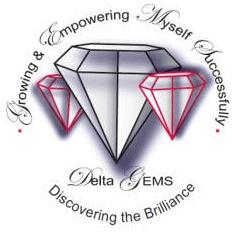 Delta GEMSPARENTAL AFFIRMATION (2019-2020)I, ___________________________________ (Parent/Guardian), under penalty of perjury, do hereby affirm to the Norfolk-Plymouth County Area Alumnae Chapter of Delta Sigma Theta Sorority, Incorporated that I authorize the participation of ______________________________ (Participant Minor Child), in the Delta GEMS youth initiatives program (including planned activities), and that I have the legal authority to provide my consent and authorization for such participation.Printed Name: __________________________________________________Signature: _____________________________________________________Date: _________________________________________________________Relationship to child: _____________________________________________Delta GEMSWAIVER AND RELEASE (2017-2018)I, ___________________________________, Parent/Guardian, on behalf of___________________________________ (“Participant Minor Child”) do hereby release, waive, discharge, covenant not to sue and agree to hold harmless Delta Sigma Theta Sorority, Incorporated (“Delta”), its officers, National Executive Board, employees, members, local chapters, representatives, agents, affiliates, and assigns (collectively “Releases”), from any and all claims, demands, and actions of any and every kind directly or indirectly arising out of, or relating in any respect to Participant  Minor Child’s participation in the Delta GEMS Program.My waiver and release of all claims, demands, actions, and liability shall includewithout limitation, any injury, illness, death, property damage or loss to the Participant Minor Child which may be caused by any act, or failure to act, by the Releasees, unless such injury, illness, death, property damage or loss is a direct result of the willful misconduct of any Releasee.I understand that, without limitation of the foregoing, neither Delta, nor theProgram, shall be liable and each is hereby released from all claims that may arise from loss or damage to the Participant Minor Child’s personal property.Parent/Guardian Signature: ________________________________________Date: _________________________________________________________